Муниципальное бюджетное образовательное учреждение(Основная общеобразовательная школа №12»)Внеклассное мероприятие «Зимние забавы»Федорова Дарья Сергеевна,учитель начальных классов28 лет, г. Мариинскул.-5-ый Микрорайон, д.6, кв.8
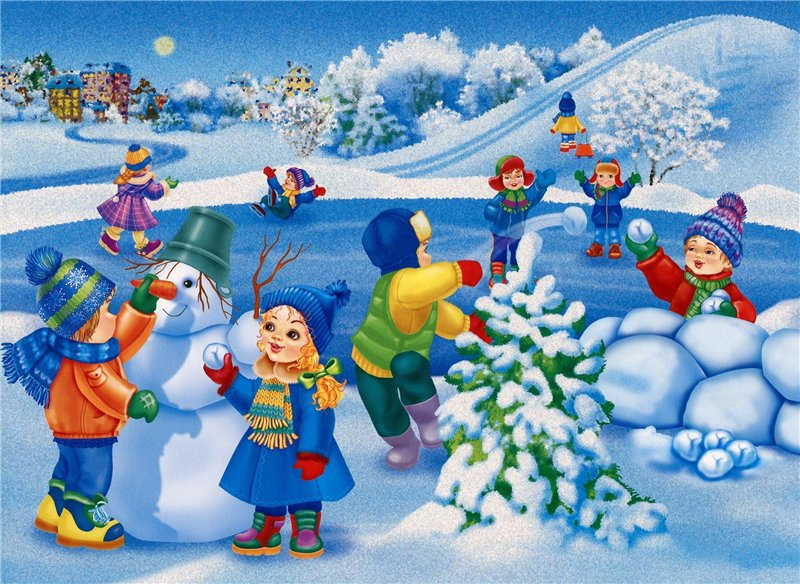 Мариинск 2021Внеклассное мероприятие «Зимние забавы»Цель: формирование потребности в здоровом образе жизни у детей через игровые упражнения, расширение знаний детей о зимних играх и забавах.Задачи мероприятия:формировать представление о северных зимних забавах на основе художественных и музыкальных произведений, фольклора и игр;закрепить знания детей о зимних видах спорта;отрабатывать умения действовать согласованно в команде посредством игровых упражнений;развивать ловкость, быстроту, находчивость, любознательность, координацию движения,воспитывать уверенность в своих силах;коррегировать двигательные навыки, эмоциональное и этическое восприятие.Методы: словесный, игровой, наглядный, слуховойКраткий план проведения мероприятия1. Загадка ведущего о зиме.2. Стихи и зиме.3. Песня «Кабы не было зимы»4. Танец снежинок.5. Конкурс «Лепим снеговика»6. Песня «Снеговик». Заходит Снеговик (второй ведущий).7. Конкурс «Играем в снежки».8. Песня «Снежки».9. Загадки о зимних видах спорта.10. Веселая игра «Хоккей».11. Эстафета «Санки»12. Хоровод «Вдоль по улице метелица метет»13.Награждение.Слайды презентации в качестве заставки к этапам праздника.Ход мероприятия(1 слайд – Зимние забавы)Ведущий:Здравствуйте, дорогие ребята!Здравствуйте, уважаемые взрослые!Мы очень рады встрече с вами и уверены, что всем будет весело и интересно.Ведущий:Кто поляны белит белым
И на стенах пишет мелом,
Шьет пуховые перины,
Разукрасил все витрины? ( Зима)Правильно, это зима. Сейчас она вступила в свои права.(2 слайд – Зима)Ведущий:Начинаем зимний праздник,Будут шутки, будет смех.И веселые забавыПриготовлены для всех.Ведущий:Ребята приготовили о зиме стихи. Давайте послушаем.1 ребенок:В ледяной карете мчитсяЗимушка-зима,Ветер крыльями стучитсяВ сонные дома.2 ребенок:Расцветают скверы, паркиСнежной белизной.И мороз возводит аркиНад тропой лесной.3 ребенок:Сыплет белый снежок,Все деревья в инее.Мы выходим поигратьВ это утро зимнее.Нам не страшен мороз,Пусть пугает стужею.С ним холодной зимой.Очень крепко дружим мы!4 ребёнок:Пришла зима весёлаяС коньками и салазками,С лыжнёю припорошенной,С волшебной старой сказкою.На ёлке разукрашеннойФонарики качаются.Пусть зимушка весёлая (хором)Подольше не кончаетсяПесня о зиме «Кабы не было зимы»Кабы не было зимы
В городах и сёлах,
Никогда б не знали мы
Этих дней весёлых.
Не кружила б малышня
Возле снежной бабы,
Не петляла бы лыжня,
Кабы, кабы, кабы...
Не петляла бы лыжня,
Кабы, кабы, кабы...
Кабы не было зимы,
В этом нет секрета -
От жары б увяли мы,
Надоело б лето.
Не пришла бы к нам метель
На денёк хотя бы,
И снегирь не сел на ель,
Кабы, кабы, кабы...
И снегирь не сел на ель,
Кабы, кабы, кабы...
Кабы не было зимы,
А всё время лето,
Мы б не знали кутерьмы
Новогодней этой.
Не спешил бы Дед Мороз
К нам через ухабы,
Лёд на речке не замёрз,
Кабы, кабы, кабы...
Лёд на речке не замёрз,
Кабы, кабы, кабы...
(Композитор: Крылатов Е. Автор слов: Успенский Э.)
Ведущий:Снежок порхает, кружится,
На улице бело.(3 слайд – Снег кружится)Танец снежинокВедущий:Сколько пушистого снега выпало. Как красиво стало вокруг.Давайте устроим состязания необычныеДля многих гостей вообще непривычные.Проявите сноровку, стараниеИ вот вам задание.(4 слайд – Снеговика лепи скорей)Конкурс «Слепи снеговика» - 2 магнитных доски, 14 магнитов, детали для 2 снеговиков, повязки на глаза (2 команды собирают из деталей снеговика, 1 участник команды прикрепляет 1 деталь и т.д.)Ведущий: Какие забавные снеговики получились. Давайте исполним песню «Снеговик»(Заходит снеговик под песню «Снеговик» и выполняет вместе с ребятами движения в соответствии со словами песни, играет с детьми в снежки)1. Жил веселый, смешной Снеговик,Весельчак, балагур, озорник.Снеговик рано утром вставал,Сразу лыжи свои надевал.Припев: Ехал час, ехал два, ехал три!На меня ты скорей посмотри!Ехал час, ехал два, ехал три!Ты за мною скорей повтори!2.Он к обеду домой приходил,Младших братьев из снега лепил.Вот один, вот другой снежный ком –Снеговик с этим делом знаком.Припев: Лепит час, лепит два, лепит три!На меня ты скорей посмотри!Лепит час, лепит два, лепит три!Ты за мною скорей повтори!3.Оживали те снеговики,И весь вечер играли в снежки.Белый снег под ногами скрипит,А снежок все летит и летит.Припев:Бросил раз, бросил два, бросил три!На меня ты скорей посмотри!Бросил раз, бросил два, бросил три!Ты за мною скорей повтори!Снеговик:Я, ребята, Снеговик,К снегу к холоду привык:Вы слепили меня ловко –Вместо носа тут морковка.Снеговик:Давайте вместе поиграемСнежки – комки сюда кидаем!(5 слайд – Игра в снежки)Конкурс «Попади в цель» - 2 корзины, снежки (2 команды)Ведущий:С мест скорее все вставайте,Песню дружно запевайте!Песня «Игра в снежки»
Слова: Н. Вересокина
Мы в снежки играем смело,
Ах, какое это дело,
Любим мы морозный день,
Нам играть в снежки не лень.

Припев:
Хлоп, хлоп, не зевай,
Ты от нас не убегай.
Хлоп, хлоп, не зевай,
А теперь в меня бросай.

Пусть зима морозит нас,
Мы погреемся сейчас:
Ручками похлопаем,
Ножками потопаем!
Припев.Снеговик:Снеговик я не простой –Любопытный, озорной.Знать хочу я, чем ребятаЗанимаются зимой? Дети отвечают(6 - 8 слайд – загадки, отгадки по щелчку)Загадки о зимних видах спортаВо дворе с утра игра,
Разыгралась детвора.
Крики: «шайбу!», «мимо!», «бей!» —
Значит там игра — (Хоккей)Трудно, что ни говори,
Мчать на скорости с горы!
И препятствия стоят –
Там флажков есть целый ряд.
Лыжнику пройти их надо.
За победу ждёт награда,
Хлынут поздравленья валом.
Этот спорт зовётся …(Слалом)Вопрос не лёгкий у меня,
Как это называют,
Когда спортсмены на санях
По жёлобу съезжают? (Бобслей)Такое наслаждение,
Красивое скольжение,
Вращения, прыжки,
Кораблики, шажки. ( Фигурное катание)И в мишень спортсмен стреляет,
И на лыжах мчится он.
А вид спорта называют
Очень просто: (биатлон).Спорт на свете есть такой,
Популярен он зимой.
На полозьях ты бежишь,
За соперником спешишь. (Лыжные гонки.)Снеговик:С этим заданием вы справились ловко.А теперь приглашаю детворуНа веселую игру.(9 слайд - хоккей)Конкурс «Хоккей» - 1 ворота, 2 клюшки, 4 круглых модуля, белые пластиковые шарики( 2 команды. Ведут мяч вокруг модулей и забивают в ворота)Снеговик:Вот это, ребята, была потеха…Мне даже жарко стало от смеха.Все молодцы! Не растерялись!Видел, как изо всех сил вы старались…(10 слайд – Всем весело зимой)Ведущий:Снеговик, посмотри, как наши ребята на санках быстро катаются.Конкурс «Быстрые санки» - 2 санок на колесиках ( 2 команды)Снеговик:Много лет живу на свете,И немало повидал,Но ребят таких веселых,Давным-давно я не встречал!Ведущий:В круг скорее все вставайте,Хоровод вы начинайте!Хоровод «Вдоль по улице метелица метет»Снеговик:Ну, спасибо вам, ребята.
За веселье, удальство.
Это время пошло на пользу.
А не так, на баловство.Награждение (Снеговик вручает медали)
Жалко с вами расставаться, 
Но пора мне уходить.
Но на следующий праздник
Не забудьте пригласить.Ведущий:Вот и подошёл к концу наш праздник «Зимние забавы», но зима ещё только начинается, и у вас будет много времени поиграть и порезвиться на улице, чтобы укрепить своё здоровье.